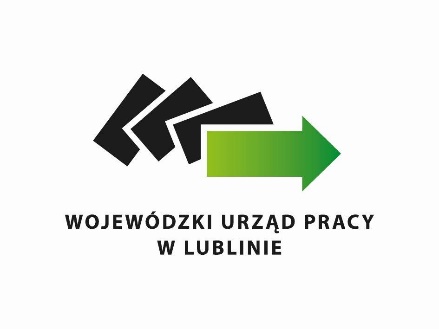 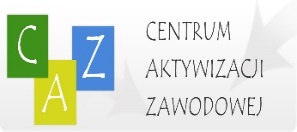 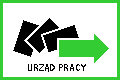 Program Regionalny „Rozwój małej i średniej przedsiębiorczości w województwie lubelskim”jest realizowany na podstawie zawartego Porozumienia w dniu 19.12.2017 r. pomiędzy Wojewódzkim Urzędem Pracy w Lublinie oraz Powiatowymi Urzędami Pracy w Hrubieszowie, Janowie Lubelskim, Krasnymstawie, Lubartowie, Lublinie, Łęcznej, Opolu Lubelskim, Parczewie, Puławach, Rykach, Świdniku i Włodawiew okresie od 01.01.2018 r. do 31.12.2018 r. W ramach powyższego Programu przewidziane są:- staż dla 7 osób;- jednorazowe środki na podjęcie działalności gospodarczej dla 2 osób;- wyposażenie lub doposażenie stanowiska pracy dla 2 osób;- poradnictwo zawodowe dla 11 osób;- nadzór mentorski jako element o charakterze innowacyjnym dla 11 osób.Wartość Programu Regionalnego dla Powiatowego Urzędu Pracy w Parczewie wynosi 135.000,00 zł.Informacji o programie udzielają:Anna Dąbrowska                                            pokój nr 6;    tel. 83 – 3551630   wew.26;Marlena Bocian; Anna Klajda                         pokój nr 13;  tel. 83 – 3551630   wew. 41;Iwona Szaniawska; Agata Dzięcioł                 pokój nr 5;    tel. 83 – 3551630   wew. 25.